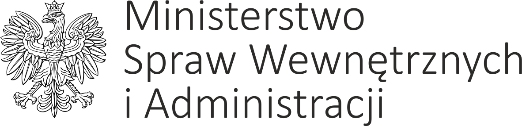 Basic data questionnairegovernmental			non-governmental	X	other:Non- profit social entity  Address of residence: C/ Gibraltar nº 152 – La Línea de la Concepción – 11300 - CádizPhone number: 620368435E-mail address: begoarana@hogarbetania.esWebsite: nuevohogarbetania.comContact person: Begoña Arana Álvarez Other:		Including:Adults: XMinors: X Disable: X Other: Yes  Xno Accommodation  Xfood items or vouchers to bur food or other products  Xassistance to find work  Xmedical care Xschool for kids X social benefits Xother:  hotels, guesthouses or resortsself-contained apartmentrefuge or migrant centres or camps accommodation in private apartments with familiesstudent dormitories  other : Reception center with shared stays organized according to classification parameters such as age, sex….yes  X  yes, special simplified procedureyes, with special restrictions as : e.g. exclusion of certain sectors of the economy, time limitation etc. no  other :  We have established agreements with collaborating companies that offer jobs, including many located in Gibraltar, since we share a border, five minutes away.•	yes  X  We have professionals in our team who speak English fluently•	no   •	healthcare on the terms as for the nationals of the host country X •	healthcare on special conditions :   •	access to information in Ukrainian or Russian X•	interpreter assistance•	lack of special support for refugees from Ukraine •	other :  •	nurseries X•	kindergartens X•	schools  X•	universities  X•	professional courses:  X       Other:Name of the organization, which will host/take care of refugees:                                                      Nuevo Hogar Betania …………………………………………………………………………………………………………………………………Contact data.Number of people you can accommodate: 52 …………………………………………………………Does the organisation provide transportation:What kind of assistance: Where the refugees would be hosted? (name of the: city/town/village)  La Línea de la Concepción, Cádiz, España………………………………………………………………………………………………………………….What is the type of possible accommodation: Is the accommodation offered free of charge?                                                   YES…………………………………………………………………………….For how long is the free of charge accommodation offered?   Until they have the resources to be able to live independently……………………………………………………………………………………………………….Work permit: Ability of getting assistance in Ukrainian or Russian language in a place of accommodation. Principles of health care ?Support during official procedures, e.g. registration?Access to free education?Has your organisation already host refugees from Ukraine? (when/from where)…………………………………NO…………………………………………………………………………………..Any other relevant additional information.We have three accommodation infrastructures exclusively for these refugees, as well as basic hygiene, food and rest equipment.Our work team is already managing the appropriate organizational tasks so that the adaptation process and the reception of these people take place in a dignified manner.